หน่วยการเรียนรู้ที่  ๑๐เรื่องสาระดีๆจากการอ่านกลุ่มสาระการเรียนรู้ภาษาไทย  รหัส  ท๑๓๑๐๑ชั้นประถมศึกษาปีที่ ๓  เวลา๕ชั่วโมง๑.	มาตรฐานการเรียนรู้/ตัวชี้วัด	สาระที่		สาระที่ ๑การอ่าน		สาระที่ ๒การเขียน		สาระที่ ๓	การฟัง การดู และการพูด		สาระที่ ๔ หลักการใช้ภาษา		สาระที่ ๕	วรรณคดีและวรรณกรรม	มาตรฐาน 		มาตรฐาน ท ๑.๑   	ใช้กระบวนการอ่านสร้างความรู้และความคิดในการตัดสินใจ แก้ปัญหา  			ในการดำเนินชีวิต  และมีนิสัยรักการอ่าน		มาตรฐาน ท ๒.๑    ใช้กระบวนการเขียนสื่อสาร เขียนเรียงความ ย่อความ และเขียนเรื่องราว		ในรูปแบบต่าง ๆ เขียนรายงานข้อมูลสารสนเทศและรายงานการศึกษาค้นคว้า		อย่างมีประสิทธิภาพ		มาตรฐาน ท ๓.๑   	สามารถเลือกฟังและดูอย่างมีวิจารณญาณ  และพูดแสดงความรู้ ความคิด และ 	ความรู้สึกในโอกาสต่าง ๆ อย่างมีวิจารณญาณและสร้างสรรค์		มาตรฐาน ท ๔.๑    เข้าใจธรรมชาติของภาษาและหลักภาษาไทย การเปลี่ยนแปลงของภาษาและพลัง		ของภาษา ภูมิปัญญาทางภาษา และรักษาภาษาไทยไว้เป็นสมบัติของชาติ		มาตรฐาน ท ๕.๑    เข้าใจและแสดงความคิดเห็น วิจารณ์วรรณคดีและวรรณกรรมไทยอย่างเห็น								คุณค่าและนำมาประยุกต์ใช้ในชีวิตจริงตัวชี้วัด 			ท๑.๑ ป.๓/๑อ่านออกเสียงคำ ข้อความ เรื่องสั้นๆ และบทร้อยกรองง่ายๆ ได้ถูกต้อง คล่องแคล่ว		ท๑.๑ ป.๓/๒อธิบายความหมายของคำและข้อความที่อ่าน		ท๑.๑ ป.๓/๕สรุปความรู้และข้อคิดจากเรื่องที่อ่านเพื่อนำไปใช้ในชีวิตประจำวัน		ท๑.๑ ป.๓/๖อ่านหนังสือตามความสนใจอย่างสม่ำเสมอและนำเสนอเรื่องที่อ่าน		ท๑.๑ ป.๓/๗อ่านข้อเขียนเชิงอธิบายและปฏิบัติตามคำสั่งหรือข้อแนะนำ		ท๑.๑ ป.๓/๘อธิบายความหมายของข้อมูลจากแผนภาพ แผนที่ และแผนภูมิ		ท๒.๑ ป.๓/๑คัดลายมือตัวบรรจงเต็มบรรทัด		ท๓.๑ ป.๓/๒บอกสาระสำคัญจากการฟังและการดู		ท๓.๑ ป.๓/๓ตั้งคำถามและตอบคำถามเกี่ยวกับเรื่องที่ฟังและดู		ท๔.๑ ป.๓/๔ แต่งประโยคง่ายๆ		ท๔.๑ ป.๓/๕ แต่งคำคล้องจองและคำขวัญ		ท๕.๑ ป.๓/๑ระบุข้อคิดที่ได้จากการอ่านวรรณกรรมเพื่อนำไปใช้ในชีวิตประจำวัน		ท๕.๑ ป.๓/๓ แสดงความคิดเห็นเกี่ยวกับวรรณคดีที่อ่าน๒.	สาระสำคัญ/ความคิดรวบยอด	สารคดี เป็นงานเขียนที่นำเสนอเรื่องราวที่ให้ความรู้ แนวคิดที่เป็นข้อเท็จจริงและข้อคิดเห็นของผู้เขียน ผู้อ่านต้องแยกแยะข้อเท็จจริง ข้อคิดเห็น นำความรู้จากการอ่านไปประยุกต์ใช้ในชีวิตประจำวัน 
	การเขียนคำขวัญด้วยภาษาที่สื่อสารชัดเจน ไพเราะ สละสลวย ดึงดูดใจ สร้างความสนใจให้แก่ผู้อ่าน๓.	สาระการเรียนรู้	๓.๑	ความรู้		๓.๑.๑อ่านสารคดีเรื่อง พลังงานคือชีวิต๓.๑.๒การอ่านสารคดี๓.๑.๓คำและความหมายของคำ๓.๑.๔การเขียนคำขวัญ๓.๑.๕การอ่านกำหนดการ	๓.๒	ทักษะ/กระบวนการ		๓.๒.๑การฟัง การอ่านงานเขียนประเภทต่างๆ การพูดนำเสนอ การพูดแสดงความคิดเห็น๓.๒.๒การเปรียบเทียบเหมือน / ต่าง๓.๒.๓การเขียน	๓.๓	เจตคติ		๓.๓.๑ เรียนรู้อย่างมีความสุข		๓.๓.๒ ชอบวิชาภาษาไทย๔.	สมรรถนะสำคัญของผู้เรียน	๔.๑	ความสามารถในการสื่อสาร	๔.๒	ความสามารถในการคิด๕.	คุณลักษณะอันพึงประสงค์	๕.๑	มีวินัย	๕.๒	ใฝ่เรียนรู้	๕.๓	มุ่งมั่นในการทำงาน๖.	ชิ้นงาน/ภาระงาน	๖.๑  ผลงานกลุ่มการวิเคราะห์ข้อเท็จจริง ข้อคิดเห็น ความน่าเชื่อถือ ประโยชน์จากการอ่านสารคดี๗.	การวัดและประเมินผล๘.	กิจกรรม	๘.๑	ชั่วโมงที่ ๔๖		๑)	จุดประสงค์การเรียนรู้			๑.	พูดเล่าสาระสำคัญเรื่องที่อ่านได้			๒.	สรุปข้อคิด นำเสนอข้อคิดที่ได้จากเรื่องที่อ่านได้			๓.	แยกแยะข้อเท็จจริงกับความคิดเห็นในเรื่องที่อ่านได้		๒)	กิจกรรมการเรียนรู้		๑. Brain Gym กิจกรรมเล่นมือประกอบบทร้องเล่น “เจ้าการะเกดเอย” 		๒. นักเรียนเล่าสิ่งที่อ่านคนละ ๒ นาที ในประเด็น 			   - ชื่อเรื่อง			   - ข้อความสำคัญ			   - สิ่งที่ประทับใจ			   - ข้อคิดที่ได้			๓. ครูชูบัตรคำ “พลังงาน คือชีวิต”ครูนำสนทนา นักเรียนช่วยกันแสดงความคิดเห็นอิสระเกี่ยวกับคำว่า   พลังงานคือชีวิตครูเขียนความคิดของนักเรียนในกระดาษปรู๊ฟ		 - นักเรียนอ่านข้อความที่ครูเขียนพร้อมกัน				๔.ครูและนักเรียนอ่านสำรวจเนื้อเรื่องสารคดี พลังงานคือชีวิต ครูอ่านนำ นักเรียนอ่านตาม ๑ รอบ		๕. นักเรียนอ่านสารคดี พลังงานคือชีวิต พร้อมกัน/อ่านกลุ่มใหญ่/อ่านกลุ่มย่อย ผลัดกันอ่าน	        ทีละวรรค ทีละกลุ่มต่อเนื่องจนจบเรื่อง				๖. นักเรียนเข้ากลุ่ม  ครูแจกอุปกรณ์ นักเรียนอ่านคำชี้แจง๗. นักเรียนลงมือปฏิบัติงานกลุ่ม ครูเดินดูสังเกตวิธีคิดและการทำงานของนักเรียนและใช้คำถามกระตุ้นการคิด- อย่างไรจึงจะเป็นข้อเท็จจริง สังเกตอย่างไร- อย่างไรเป็นความคิดเห็น สังเกตอย่างไร- สรุปอย่างไร ได้ข้อเท็จจริงครบถ้วน สั้น กระชับ		๘.นำเสนอผลงานกลุ่ม  พร้อมรับฟังข้อเสนอแนะ				๙. ครูและนักเรียนร่วมกันอภิปรายสรุปเกี่ยวกับ ความสำคัญของพลังงาน 				๑๐. นักเรียนร่วมกันอภิปรายสรุปในประเด็น 					 - ความหมายของสารคดี					 - ความแตกต่างของข้อเท็จจริงและความคิดเห็น		๓)	สื่อและแหล่งเรียนรู้	๑. บทร้องเล่น “เจ้าการะเกดเอย”	๒. สารคดี พลังงานคือชีวิต	๓. กระดาษปรู๊ฟ
	๔. ปากกาเมจิก	๕. บัตรคำ	๖. กระดาษวาดภาพ	๗. แถบประโยค		๔)	การวัดและเมินผล	๘.๒	ชั่วโมงที่ ๔๗		๑)	จุดประสงค์การเรียนรู้			๑.	อ่านสารคดีแล้วสรุปสาระสำคัญของสารคดีได้		๒)	กิจกรรมการเรียนรู้		๑. Brain Gym กิจกรรมเล่นมือประกอบบทร้องเล่น “เจ้าการะเกดเอย” 		๒. ครูติดผลงานกลุ่มเรื่อง พลังงาน คือชีวิต จากผลงานนักเรียนชั่วโมงผ่านมาและสนทนาเกี่ยวกับ			 - ประโยชน์ที่ได้รับจากการอ่านสารคดี				๓. นักเรียนอ่านสารคดี “พลังงาน คือชีวิต”  พร้อมกันทั้งชั้นและอ่านเป็นกลุ่ม ผลัดกันอ่านทีละกลุ่มทีละวรรคต่อเนื่องจนจบเรื่อง		๔. ครูเตรียมสารคดีสั้นๆ จำนวนเรื่องเท่ากับจำนวนกลุ่ม นักเรียนเข้ากลุ่ม ครูแจกอุปกรณ์  นักเรียนอ่านคำชี้แจง			๕. นักเรียนลงมือปฏิบัติงานกลุ่ม ครูเดินดูสังเกตวิธีคิดและการทำงานแต่ละกลุ่มและกระตุ้นด้วยคำถาม เช่น- ได้รับข้อมูลอะไรบ้าง- เป็นข้อเท็จจริง หรือข้อคิดเห็น		๖.นำเสนอผลงานกลุ่ม  ครูและเพื่อนร่วมรับฟัง ซักถามข้อสงสัยแลกเปลี่ยนแนวคิด			๗. นักเรียนและครูร่วมกันอภิปรายสรุปเกี่ยวกับสารคดีในประเด็น				- ลักษณะของงานเขียนที่เป็น สารคดี				- ประโยชน์ที่ได้รับจากสารคดี		๓)	สื่อและแหล่งเรียนรู้		๑. บทร้องเล่น “เจ้าการะเกดเอย”	๒. สารคดี “พลังงานเพื่อชีวิต”	๓. ผลงานนักเรียน
	๔. กระดาษนำเสนอ ปากกา		๔)	การวัดและเมินผล	๘.๓	ชั่วโมงที่ ๔๘		๑)	จุดประสงค์การเรียนรู้			๑.	อ่านออกเสียงได้			๒.	บอกความหมายของคำได้			๓.	แต่งประโยคจากคำที่กำหนดให้ได้		๒)	กิจกรรมการเรียนรู้			๑. Brain Gym กิจกรรมเล่นมือประกอบบทร้องเล่น “เจ้าการะเกดเอย” 		๒. ครูติดบัตรคำศัพท์จากบทเรียน พลังงานคือชีวิต				- นักเรียนอ่านคำศัพท์พร้อมกัน อ่านกลุ่มใหญ่/อ่านกลุ่มย่อย				- ครูสุ่มนักเรียนอ่านทีละคน		๓. นักเรียนเข้ากลุ่ม  ส่งตัวแทนกลุ่มจับสลาก ในหัวข้อที่ครูกำหนด			      - ครูอธิบายคำชี้แจง และแจกอุปกรณ์ ให้ตัวแทนนักเรียน		๔.ครูเดินดูสังเกตวิธีคิดและการร่วมกิจกรรมกลุ่ม ใช้คำถามกระตุ้น:				- มีความหมายว่าอย่างไร				- รู้ได้อย่างไรว่าถูกต้อง 				- แต่งประโยคอย่างไรจึงจะหลากหลายแบบ		๕. นักเรียนนำเสนอผลงานกลุ่ม ครูและเพื่อนร่วมรับฟัง ซักถามข้อสงสัย แลกเปลี่ยนแนวคิด		๖. ครูร่วมกับนักเรียนสรุปคำและความหมายของคำพร้อมยกตัวอย่างประกอบ		๗. นักเรียนเลือกคำที่ชอบ ๗ คำนำคำมาแต่งประโยคให้ได้หลากหลายและจำนวนมากที่สุด		๓)	สื่อและแหล่งเรียนรู้		๑. บทร้องเล่น “เจ้าการะเกดเอย” 		๒. บัตรคำ		๓. เนื้อเรื่องในบทเรียน
		๔. กระดาษปรู๊ฟปากกาเมจิก		๔)	การวัดและเมินผล	๘.๔	ชั่วโมงที่  ๔๙		๑)	จุดประสงค์การเรียนรู้			๑.	บอกประโยชน์ของคำขวัญได้			๒.	ลักษณะของคำขวัญได้		๒)	กิจกรรมการเรียนรู้		๑. Brain Gym กิจกรรมเล่นมือประกอบบทร้องเล่น “เจ้าการะเกดเอย” 		๒. ทบทวนบทเรียนชั่วโมงที่ผ่านมา		๓. ครูติดแผนภูมิ คำขวัญ			๔.นักเรียนอ่านพร้อมกัน 			๕. ครูเล่านำสู่สถานการณ์  “คำขวัญทั้งหลายเล่านี้เขียนขึ้นเพื่อบอกกับกลุ่มคนที่แตกต่างกันและมุ่งประโยชน์ไม่เหมือนกัน นักเรียนช่วยบอกครูทีว่าคำขวัญใดใช้กับคนกลุ่มใด และมุ่งประโยชน์อย่างไร			๖. นักเรียนเข้ากลุ่ม ตัวแทนกลุ่มรับซองคำขวัญ คำชี้แจง และอุปกรณ์ นักเรียนอ่านคำชี้แจงพร้อมกัน		๖. นักเรียนลงมือปฏิบัติ ครูเดินดู สังเกตวิธีคิด และการทำงานของกลุ่มและใช้คำถามกระตุ้น				- จัดประเภทได้อย่างไรบ้าง				- มีเกณฑ์ในการจัดประเภทอย่างไร				- มีประโยชน์อย่างอื่นอีกได้ไหม	    ๗. นักเรียนนำเสนอผลงาน ครูและเพื่อนร่วมฟังการนำเสนอ ซักถามข้อสงสัยแลกเปลี่ยนแนวคิด		๘. นักเรียนเขียนคำขวัญประจำห้องเรียน		๙.	นักเรียนทำแบบฝึกเสริมทักษะ		๓)	สื่อและแหล่งเรียนรู้		๑. บทร้องเล่น “เจ้าการะเกดเอย”		๒. แผนภูมิคำขวัญ		๓. เนื้อเรื่องในบทเรียน
		๔. กระดาปรู๊ฟ ปากกาเมจิก		๕.	แบบฝึกเสริมทักษะ		๔)	การวัดและเมินผล	๘.๕	ชั่วโมงที่  ๕๐		๑)	จุดประสงค์การเรียนรู้			๑.	บอกลักษณะของ “กำหนดการ”ได้			๒.	บอกประโยชน์ของ “กำหนดการ”ได้			๓.	บอกวิธีอ่าน “กำหนดการ”ได้			๔. เลือกหนังสืออ่านตามความสนใจได้		๒)  กิจกรรมการเรียนรู้		๑. Brain Gym กิจกรรมเล่นมือประกอบบทร้องเล่น “เจ้าการะเกดเอย” 		๒. ทบทวนบทเรียนชั่วโมงที่ผ่านมา		๓. ครูติดกำหนดการบนกระดาน นักเรียนอ่านพร้อมกัน ครูนำสนทนาในประเด็น 					- เป็นกำหนดการอะไร			- บอกข้อมูลอะไรบ้าง		๔. นักเรียนเข้ากลุ่ม ครูติดคำชี้แจง นักเรียนอ่านคำชี้แจงพร้อมกัน ตัวแทนนักเรียนรับอุปกรณ์ ได้แก่ กระดาษปรู๊ฟ ปากกาเมจิกและชุด กำหนดการ (๓ แบบ)		๕. ครูและนักเรียนสรุปร่วมกันเกี่ยวกับการอ่านกำหนการ ครูเขียนสิ่งที่ร่วมกันสรุปบนกระดาษปรู๊ฟ ในประเด็น 			- ประโยชน์ของกำหนดการ			- ลักษณะข้อมูลในกำหนดการ			- วิธีการอ่านกำหนดการ		๖. นักเรียนทำแบบฝึกเสริมทักษะ		๗. นักเรียนเลือกสิ่งที่สนใจอ่านระหว่างวันหยุด ๒ รายการ		๓)	สื่อและแหล่งเรียนรู้		๑. บทร้องเล่น “เจ้าการะเกดเอย”		๒. ตัวอย่างกำหนดการ	๓. เนื้อเรื่องในบทเรียน
	๔. กระดาษปรู๊ฟ ปากกาเมจิก		๔)	การวัดและเมินผลภาคผนวกหน่วยการเรียนรู้ที่  10 ชั่วโมงที่ 46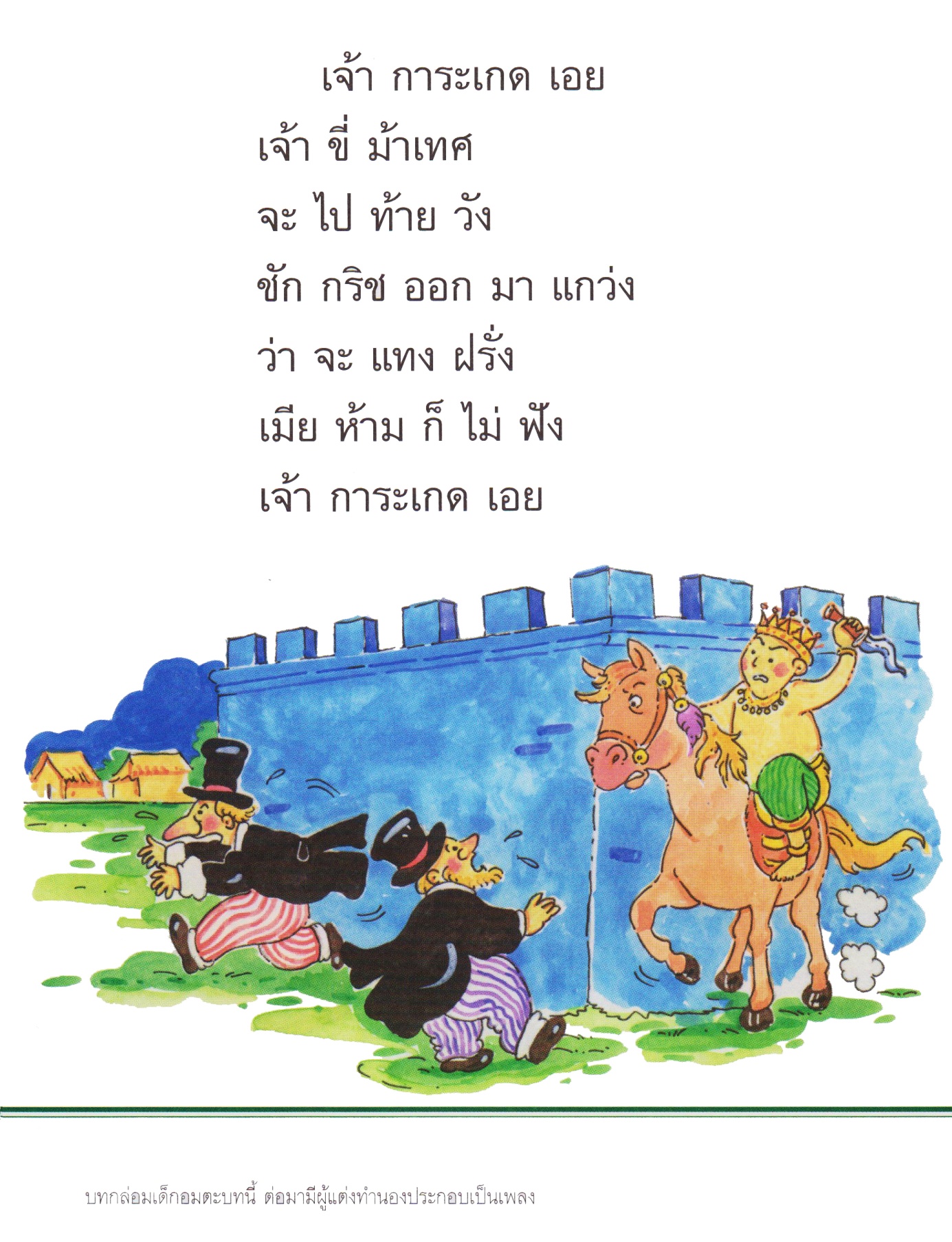 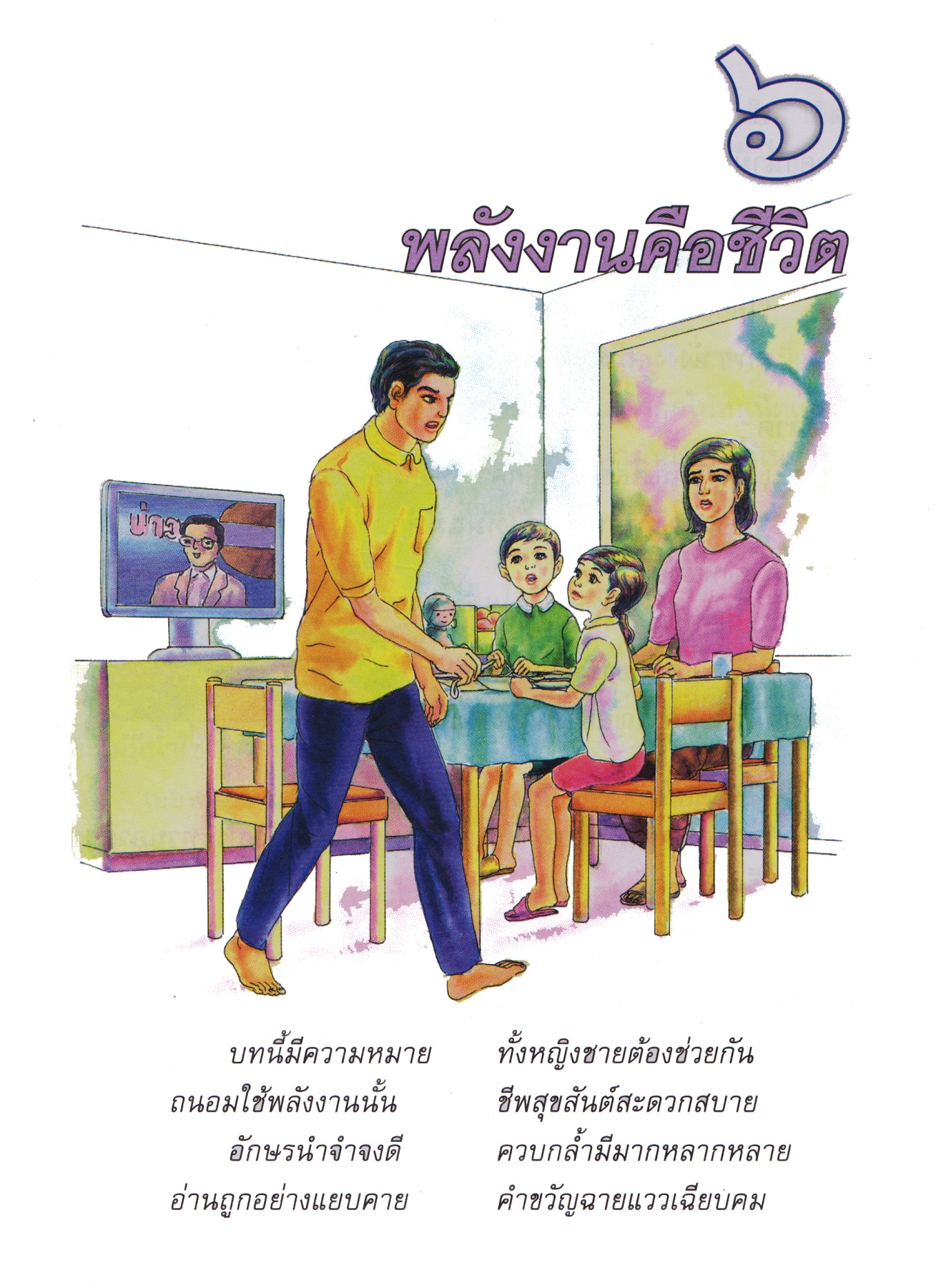 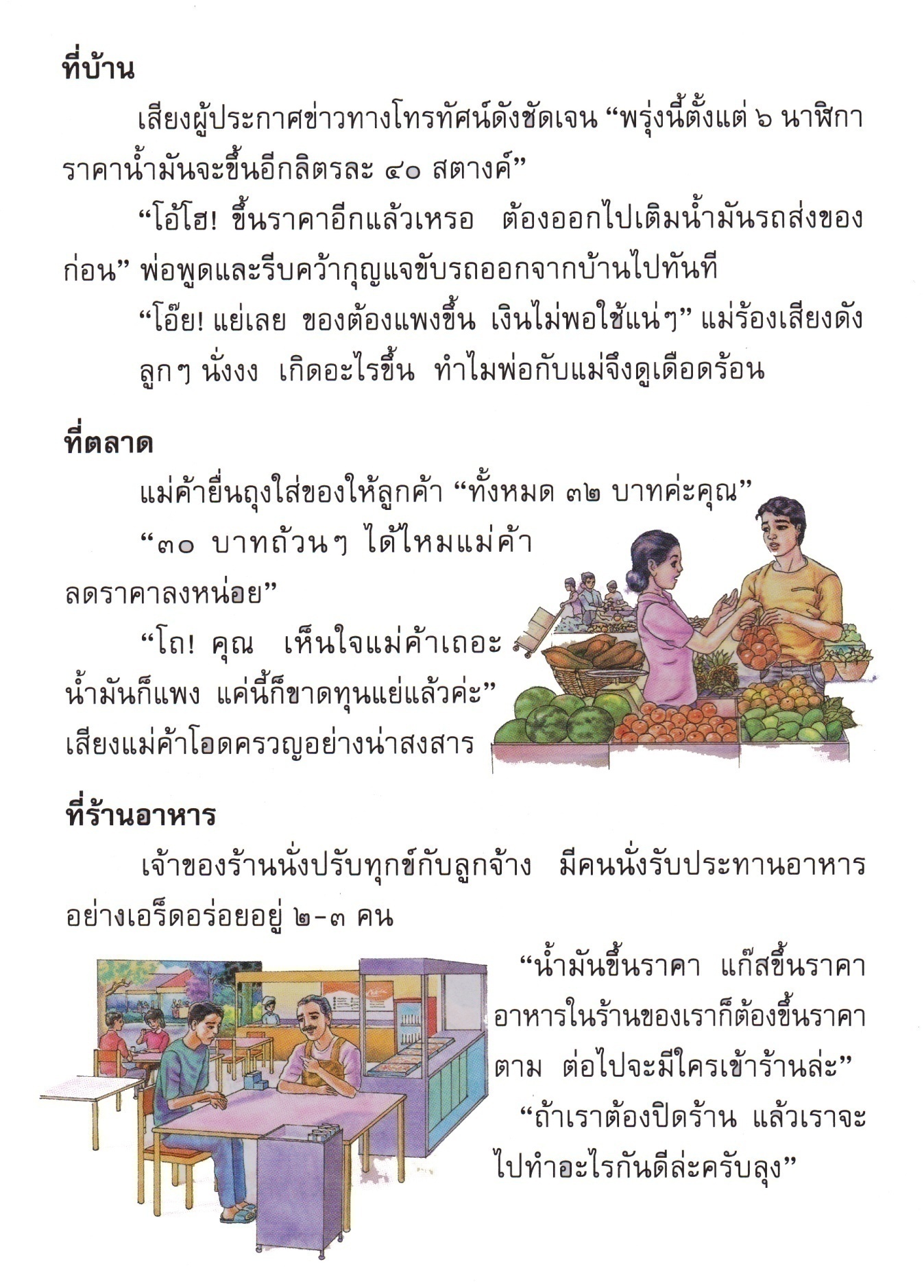 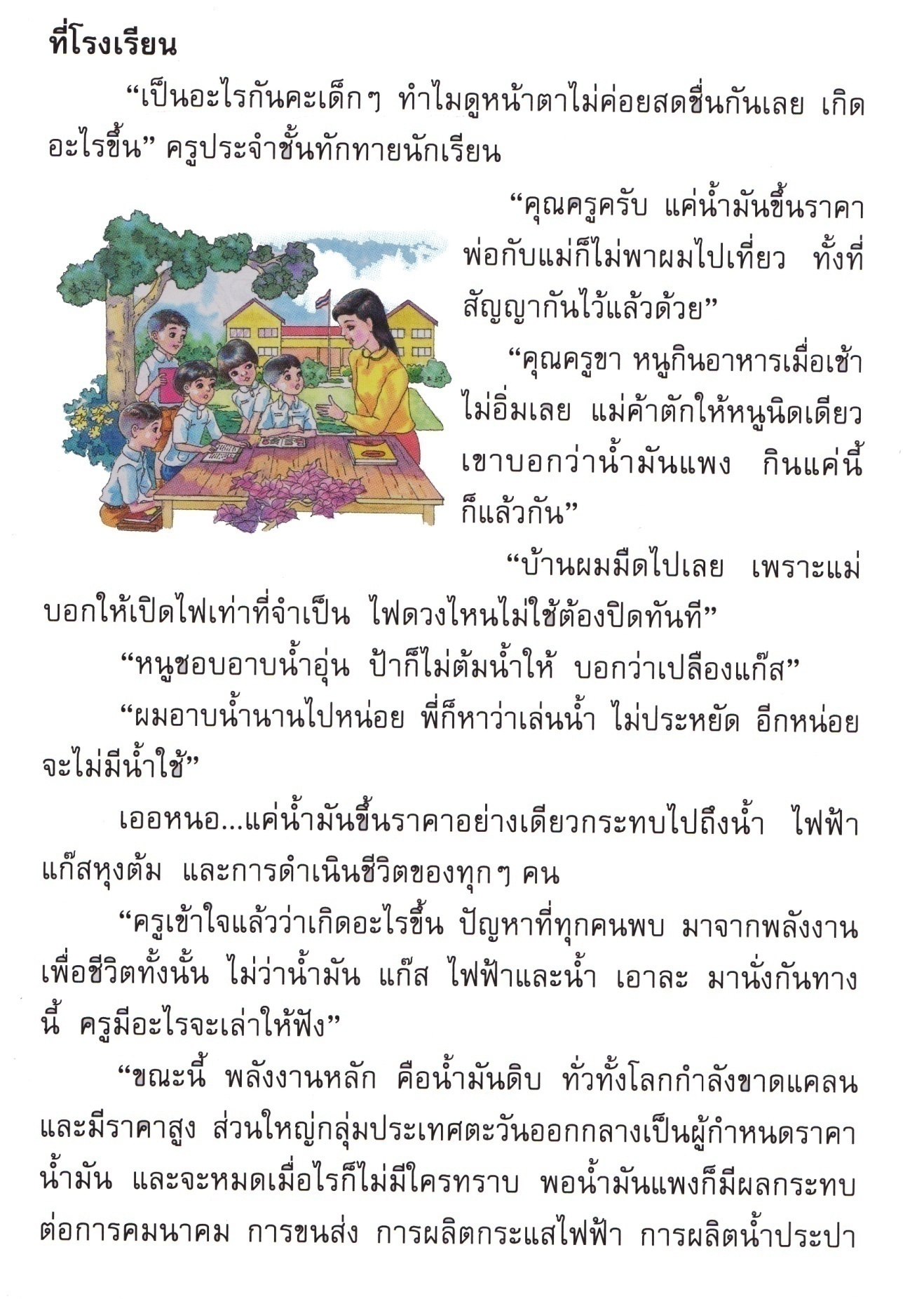 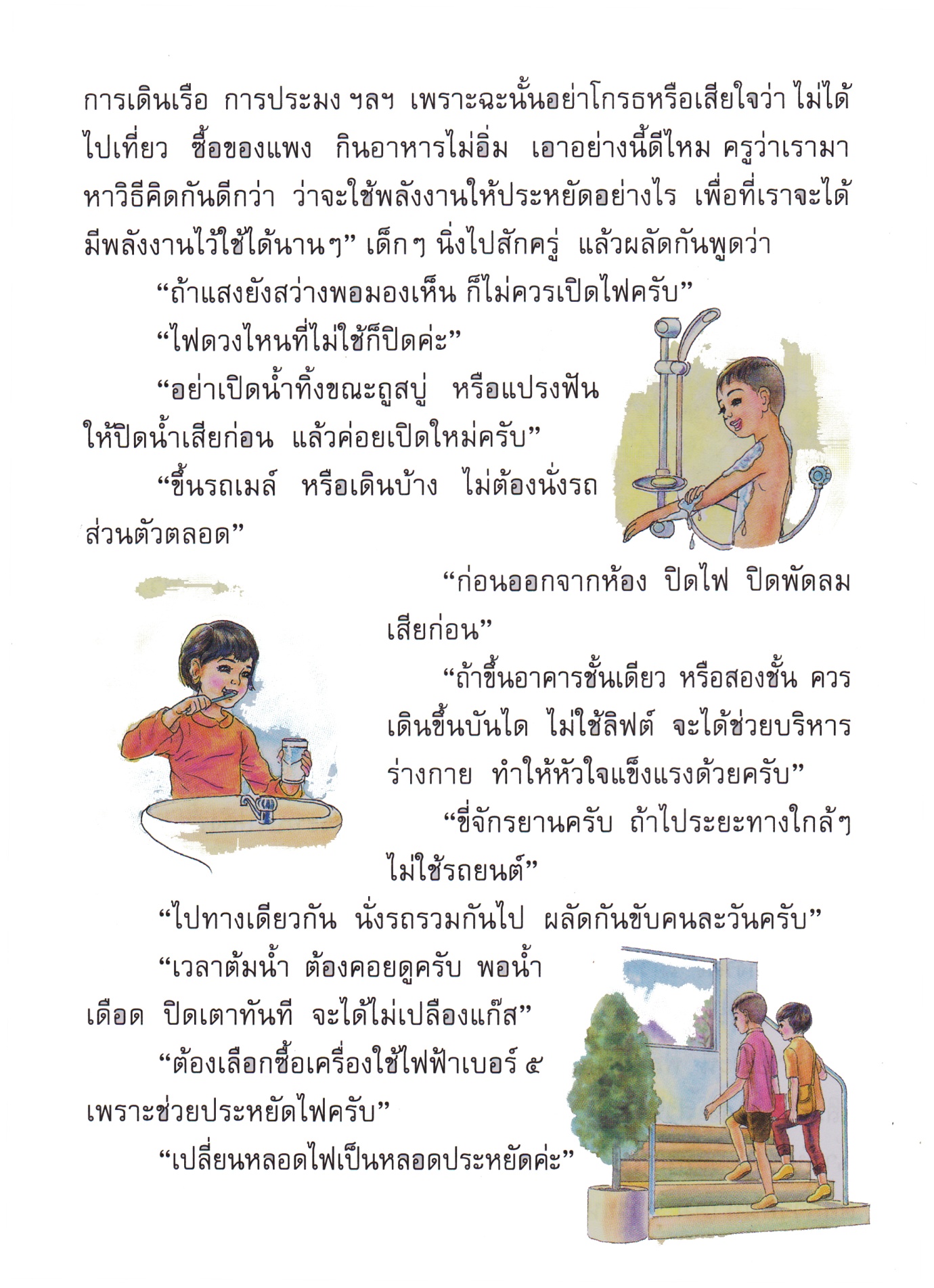 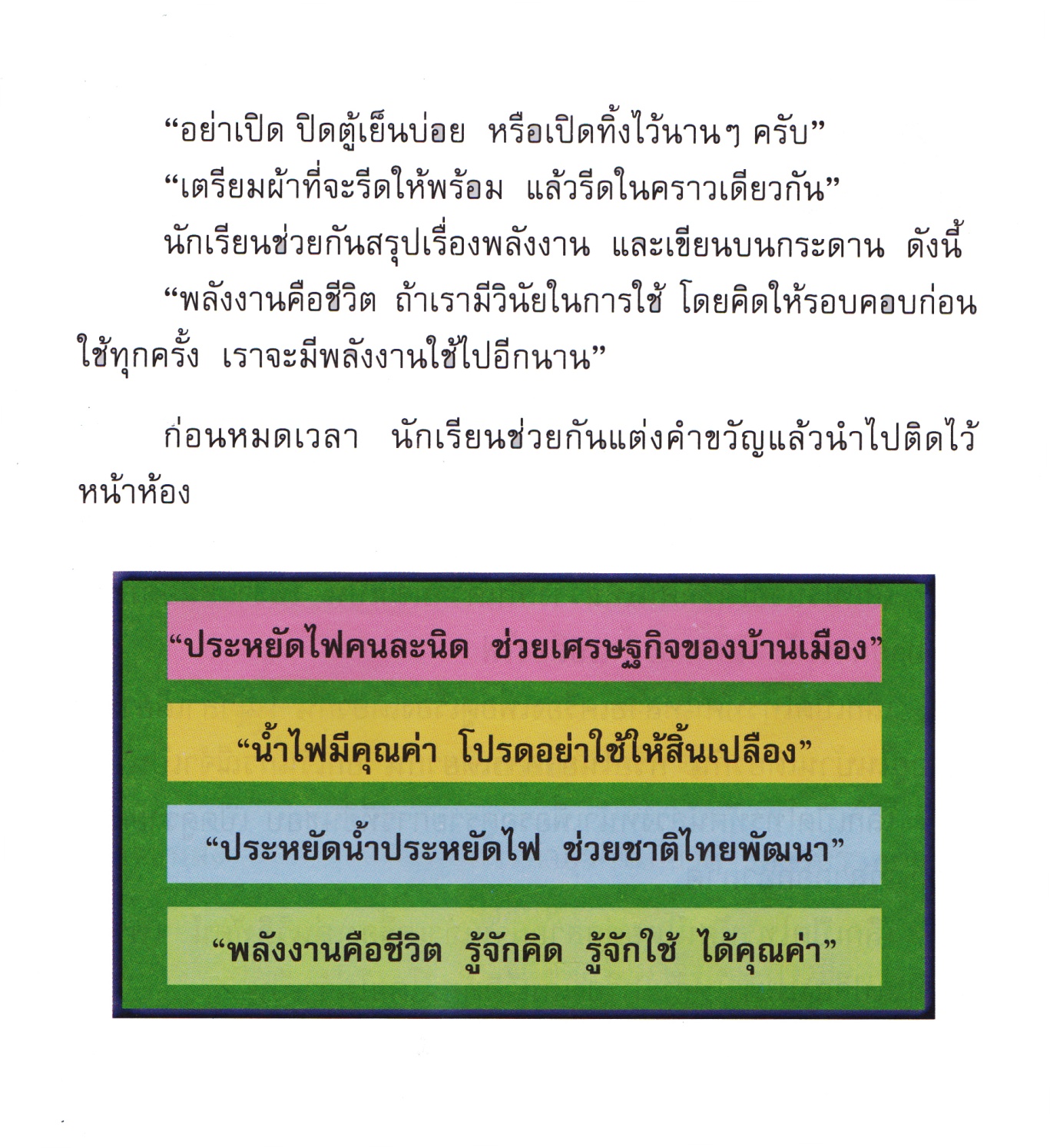 หน่วยการเรียนรู้ที่  10 ชั่วโมงที่ 48บัตรคำ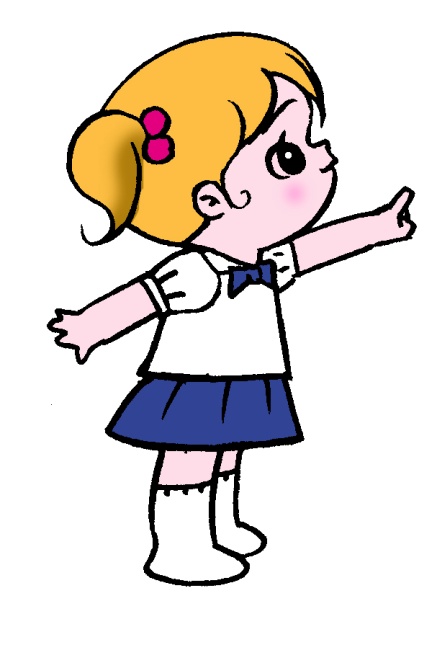 แบบฝึกเสริมทักษะเรื่อง การแต่งประโยคหน่วยการเรียนรู้ที่  10 ชั่วโมงที่ 48*************************************************************************คำชี้แจง  ให้นักเรียนแต่งประโยคจากคำที่กำหนดให้1.2.3.4.5.6.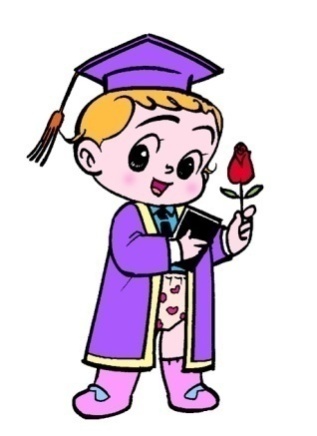 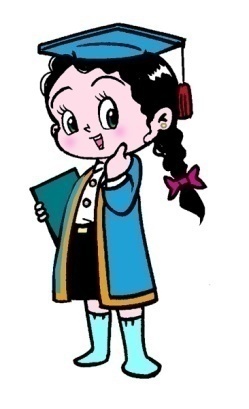 หน่วยการเรียนรู้ที่  10 ชั่วโมงที่ 49แผนภูมิคำขวัญ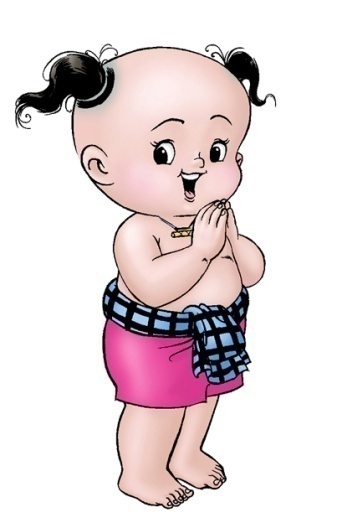 แบบฝึกเสริมทักษะเรื่อง การเขียนคำขวัญหน่วยการเรียนรู้ที่  10 ชั่วโมงที่ 49*************************************************************************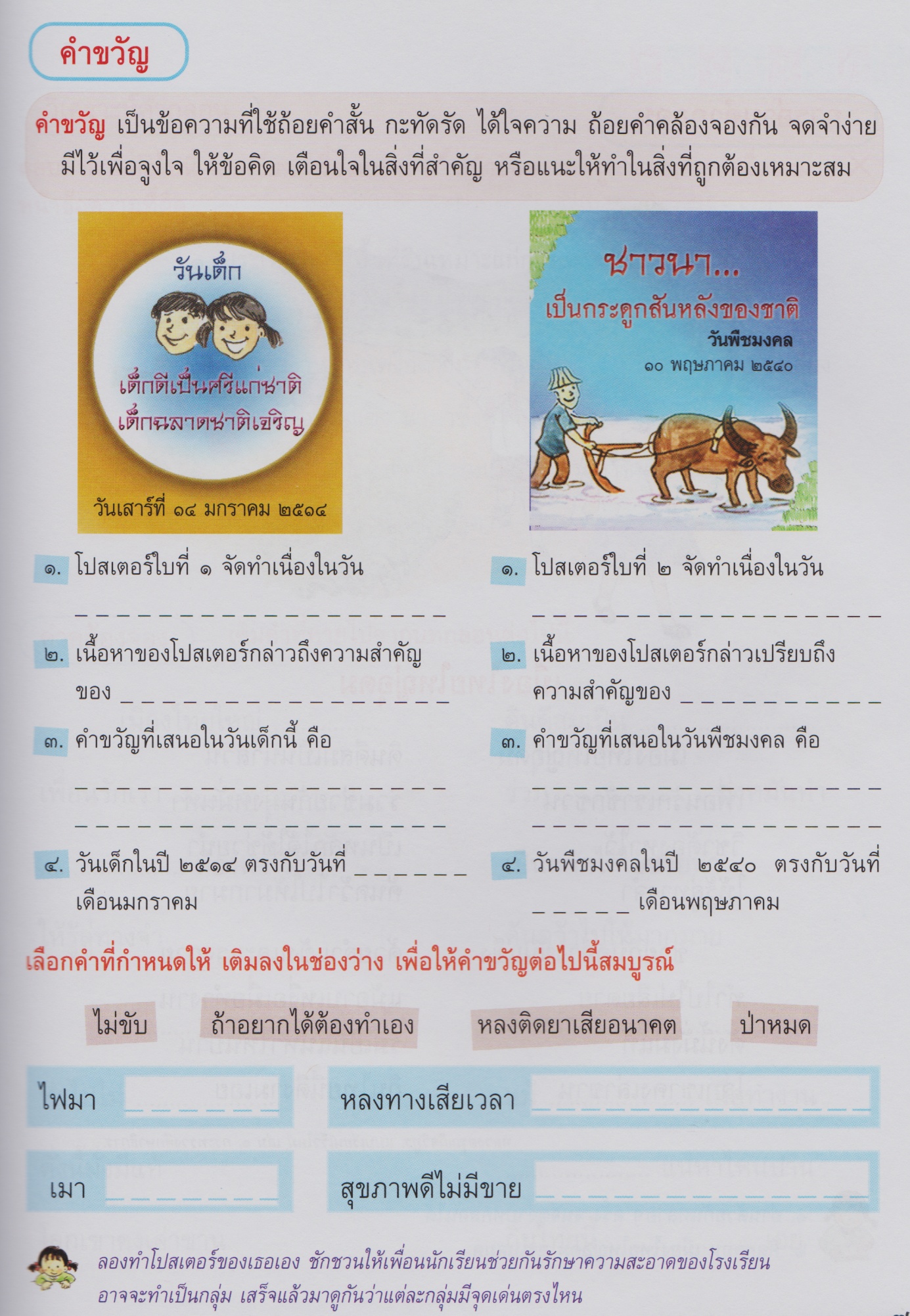 แบบฝึกเสริมทักษะเรื่อง การเขียนคำขวัญหน่วยการเรียนรู้ที่  10 ชั่วโมงที่ 49*************************************************************************คำชี้แจง  ให้นักเรียนคิดคำขวัญในหัวข้อ  “ประหยัดพลังงาน”  พร้อมทั้งวาดภาพประกอบหน่วยการเรียนรู้ที่  10 ชั่วโมงที่ 50กำหนดการ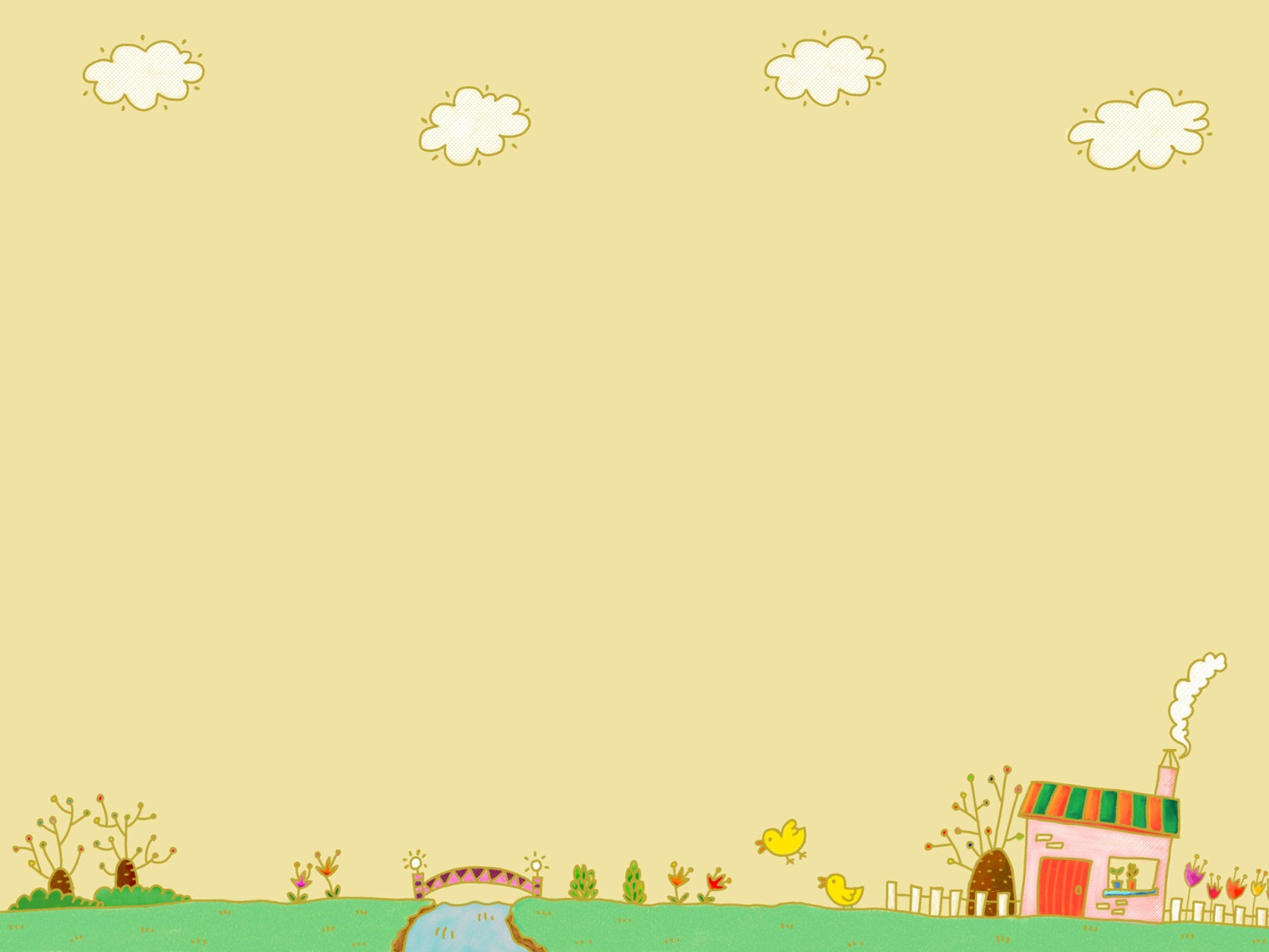 แบบฝึกเสริมทักษะเรื่อง การอ่านกำหนดการหน่วยการเรียนรู้ที่  10ชั่วโมงที่ 50*********************************************************************คำชี้แจงให้นักเรียนอ่านกำหนดการแล้วตอบคำถาม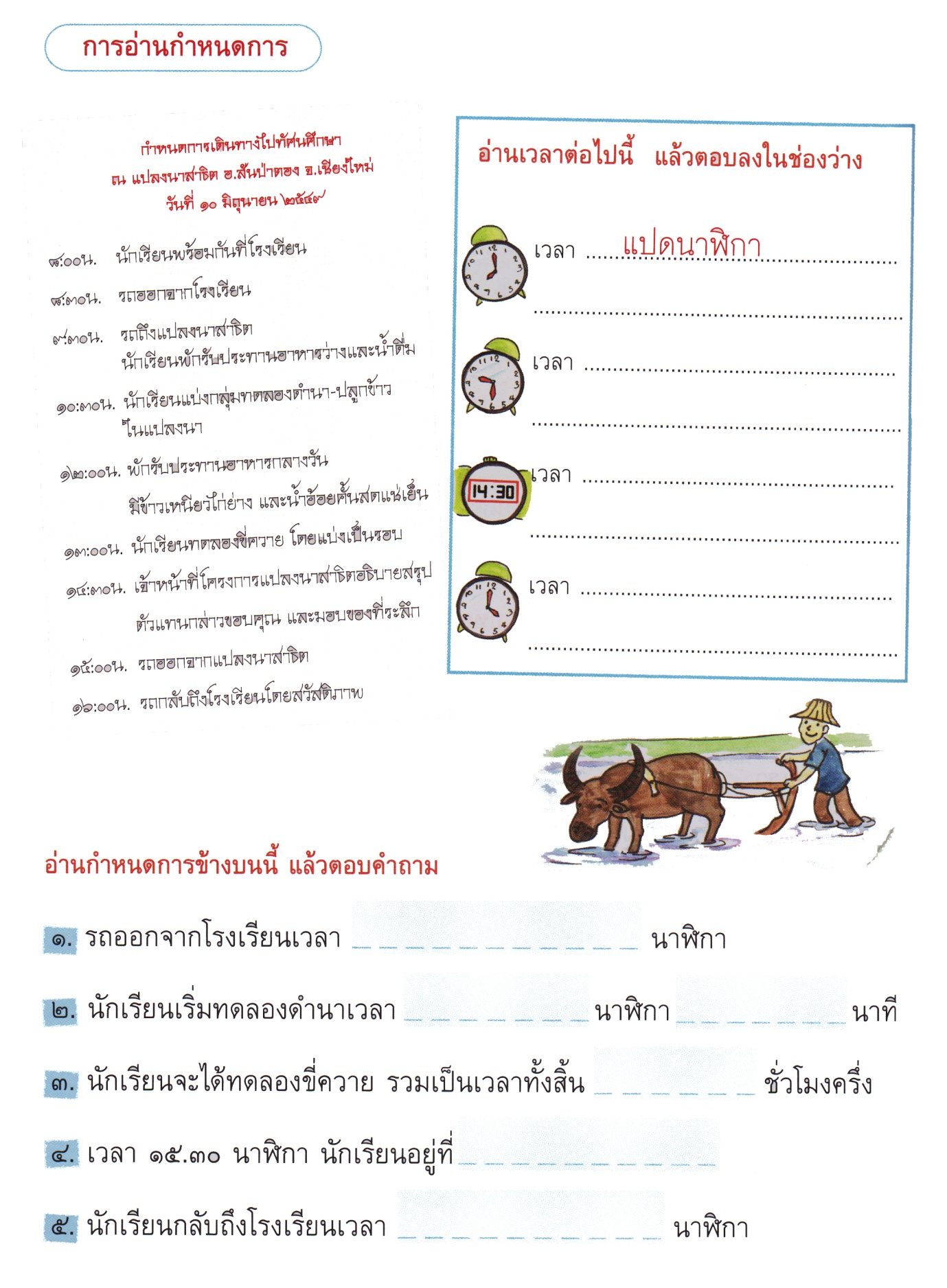 เกณฑ์การประเมินการร่วมกิจกรรม
การอ่าน
การพูด
	การทำงานกลุ่มวิธีการเครื่องมือเกณฑ์- การสังเกตการร่วมกิจกรรม- การประเมินผลงาน- แบบสังเกตการร่วมกิจกรรม
- แบบประเมินผลงานมีผลการประเมินในระดับดีขึ้นไป
หรือ มีค่าเฉลี่ย 2.00 ขึ้นไปวิธีการเครื่องมือเกณฑ์- การร่วมกิจกรรม- การทำงานกลุ่ม- การพูดแสดงความคิดเห็น- การแยกแยะข้อเท็จจริงกับข้อคิดเห็น- แบบประเมินการร่วมกิจกรรม
- แบบประเมินการทำงานกลุ่ม- แบบประเมินการพูดมีผลการประเมินในระดับดีขึ้นไป
หรือ มีค่าเฉลี่ย 2.00 ขึ้นไป- แยกแยะข้อเท็จจริงกับข้อคิดเห็นได้วิธีการเครื่องมือเกณฑ์- การร่วมกิจกรรม- การทำงานกลุ่ม- การบอกประโยชน์จากสารคดี- การบอกลักษณะงานเขียนที่เป็นสารคดี- แบบประเมินการร่วมกิจกรรม
- แบบประเมินการทำงานกลุ่มมีผลการประเมินในระดับดีขึ้นไป
หรือ มีค่าเฉลี่ย 2.00 ขึ้นไป- บอกประโยชน์จากสารคดีได้- บอกลักษณะงานเขียนที่เป็นสารคดีได้วิธีการเครื่องมือเกณฑ์- การร่วมกิจกรรม- การทำงานกลุ่ม- การอ่านออกเสียง- การบอกความหมายของคำ- การแต่งประโยค- แบบประเมินการร่วมกิจกรรม
- แบบประเมินการทำงานกลุ่ม- แบบประเมินการอ่านมีผลการประเมินในระดับดีขึ้นไป
หรือ มีค่าเฉลี่ย 2.00 ขึ้นไป- บอกความหมายของคำได้- แต่งประโยคได้ถูกต้องวิธีการเครื่องมือเกณฑ์- การร่วมกิจกรรม- การทำงานกลุ่ม- การอ่านออกเสียง- การบอกลักษณะของคำขวัญ- การเขียนคำขวัญ- แบบประเมินการร่วมกิจกรรม
- แบบประเมินการทำงานกลุ่ม- แบบประเมินการอ่านมีผลการประเมินในระดับดีขึ้นไป
หรือ มีค่าเฉลี่ย 2.00 ขึ้นไป- บอกลักษณะของคำขวัญได้- เขียนคำขวัญได้ถูกต้องวิธีการเครื่องมือเกณฑ์- การร่วมกิจกรรม- การทำงานกลุ่ม- การอ่านออกเสียง- การบอกความหมายของกำหนดการ- การบอกลักษณะและวิธีอ่านกำหนดการ- แบบประเมินการร่วมกิจกรรม
- แบบประเมินการทำงานกลุ่ม- แบบประเมินการอ่านมีผลการประเมินในระดับดีขึ้นไป
หรือ มีค่าเฉลี่ย 2.00 ขึ้นไป- บอกความหมายของกำหนดการได้- บอกลักษณะและวิธีอ่านกำหนดการได้รายการประเมินระดับคุณภาพระดับคุณภาพระดับคุณภาพรายการประเมิน๓๒๑๑. ความตั้งใจมีความกระตือรือร้นในการเรียนไม่รีรอตั้งใจเรียน ตั้งใจฝึกรีบตอบคำถาม ซักถามเมื่อสงสัยมีความกระตือรือร้นในการเรียนตั้งใจเรียน ตั้งใจฝึกไม่กล้าซักถาม รีรอในการตอบคำถามขาดความกระตือรือร้นในการเรียนไม่ตั้งใจฝึกไม่กล้าซักถาม ไม่ตอบคำถาม๒. ความรับผิดชอบรับผิดชอบงานที่ได้รับมอบหมายดี ส่งงานทันเวลาทุกครั้งรับผิดชอบงานที่ได้รับมอบหมาย ส่งงานไม่ตรงเวลา แก้ไขงานเสร็จหลังชั่วโมงเรียนขาดความรับผิดชอบ ทำงานไม่เสร็จและส่งงานไม่ทันเวลา  แก้ไขงานของตนเองไม่ได้๓. การให้ความร่วมมือให้ความร่วมมือในการเรียนอย่างเต็มความสามารถตลอดเวลาให้ความร่วมมือแต่ไม่ต่อเนื่อง ต้องคอยตักเตือนบ้างให้ความร่วมมือในการเรียนเมื่อถูกตักเตือน๔. การให้ความช่วยเหลือเพื่อนให้ความช่วยเหลือเพื่อนทั้งในและนอกกลุ่มที่ขอความช่วยเหลือให้ความช่วยเหลือเพื่อนเฉพาะกลุ่มตนเองหรือคนที่ชอบใจเท่านั้นไม่ให้ความช่วยเหลือเพื่อน  ทำงานลำพังคนเดียวรายการประเมินระดับคุณภาพระดับคุณภาพระดับคุณภาพรายการประเมิน๓๒๑๑. อักขระถูกต้องอ่านออกเสียงถูกต้อง ชัดเจนร้อยละ 90 ของคำทั้งหมดขึ้นไปอ่านออกเสียงถูกต้อง ชัดเจนมากว่าร้อยละ 60 น้อยกว่าร้อยละ 90  ของคำทั้งหมดขึ้นไป อ่านออกเสียงถูกต้อง ชัดเจนน้อยว่าร้อยละ 60 ของคำทั้งหมด๒. เว้นวรรคตอนถูกต้องอ่านเว้นวรรคตอนถูกต้อง ร้อยละ 90 ของคำทั้งหมดขึ้นไปอ่านเว้นวรรคตอนถูกต้อง มากว่าร้อยละ 60 น้อยกว่าร้อยละ 90  ของคำทั้งหมดขึ้นไป อ่านเว้นวรรคตอนถูกต้อง น้อยว่าร้อยละ 60 ของคำทั้งหมด๓. ความคล่องแคล่วอ่านได้คล่องแคล่วหากอ่านพลาดสามารถแก้ไขการอ่านให้ถูกต้องได้รวดเร็วอ่านติดบางคำ แต่สามารถแก้ไขให้ถูกต้องได้เร็วอ่านติดบ่อยๆ แก้ไขให้ถูกต้องได้ช้า ต้องให้ผู้อื่นบอกรายการประเมินระดับคุณภาพระดับคุณภาพระดับคุณภาพรายการประเมิน๓๒๑๑. พูดตรงประเด็นพูดตรงประเด็น เรียงลำดับเรื่องราวได้เป็นลำดับ ไม่วกวน พูดตรงประเด็น เรียงลำดับเรื่องราวไม่เรียงลำดับเหตุการณ์บ้างแต่ทำให้เข้าใจเรื่องราวได้ พูดออกนอกประเด็น เรียงลำดับเรื่องราววกวนเข้าใจยาก ๒. พูดมีเหตุผลให้เหตุผลในการพูดได้เหมาะสม หรือยกตัวอย่างได้น่าเชื่อถือให้เหตุผลในการพูดได้บ้าง หรือยกตัวอย่างได้แต่ยังไม่เพียงพอในการให้เหตุผลนั้นให้เหตุผลในการพูดได้น้อยหรือยกตัวอย่างได้ไม่น่าเชื่อถือ๓. ความคล่องแคล่วพูดได้คล่องแคล่วหากพูดพลาดสามารถแก้ไขการพูดให้ถูกต้องได้รวดเร็วพูดติดขัดบ้าง แต่สามารถแก้ไขการพูดให้ถูกต้องได้เร็วพูดผิดบ่อยๆ แก้ไขให้ถูกต้องได้ช้า ต้องให้ผู้อื่นบอก๔. บุคลิกท่าทางท่าทางในการพูดมีความมั่นใจ แสดงท่าทางประกอบการพูดได้ดี สื่อความได้ท่าทางในการพูดแสดงความไม่มั่นใจอยู่บ้าง  แสดงท่าทางประกอบการพูดน้อยท่าทางในการพูดขาดความมั่นใจ ต้องคอยหาคนช่วยอยู่เสมอ ไม่แสดงท่าทางประกอบการพูดรายการประเมินระดับคุณภาพระดับคุณภาพระดับคุณภาพรายการประเมิน๓๒๑๑. การให้ความร่วมมือให้ความร่วมมือในการเรียนอย่างเต็มความสามารถตลอดเวลาให้ความร่วมมือแต่ไม่ต่อเนื่องตลอดเวลาไม่ให้ความร่วมมือในการเรียน๒. ความรับผิดชอบรับผิดชอบงานที่ได้รับมอบหมายดี ส่งงานทันเวลาทุกครั้งรับผิดชอบงานที่ได้รับมอบหมาย ส่งงานไม่ตรงเวลา แก้ไขงานเสร็จหลังชั่วโมงเรียนขาดความรับผิดชอบ ทำงานไม่เสร็จและส่งงานไม่ทันเวลา  แก้ไขงานของตนเองไม่ได้๓. การช่วยเหลือเพื่อนในกลุ่มให้ความช่วยเหลือเพื่อนทั้งในและนอกกลุ่มที่ขอความช่วยเหลือให้ความช่วยเหลือเพื่อนเฉพาะกลุ่มตนเองหรือคนที่ชอบใจเท่านั้นไม่ให้ความช่วยเหลือเพื่อน  ทำงานลำพังคนเดียว๔. การแสดงความคิดเห็นกล้าแสดงความคิดเห็น มีเหตุผลและมีมารยาทในการนำเสนอความคิดเห็นกล้าแสดงความคิดเห็น แต่บางครั้งขาดเหตุผล ไม่เสนอความคิดเห็นของตนเอง๕. การรับฟังความคิดเห็นรับฟังและยอมรับความคิดเห็นของคนส่วนใหญ่ให้ความร่วมมือและปฏิบัติตามเสียงส่วนใหญ่รับฟังและยอมรับความคิดเห็นของคนส่วนใหญ่แต่บางครั้งที่ไม่พอใจก็แสดงออกโดยการไม่ปฏิบัติตามไม่ยอมรับความคิดเห็นของเพื่อน ไม่พอใจเมื่อความคิดเห็นของตนไม่เป็นที่ยอมรับ